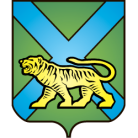 ТЕРРИТОРИАЛЬНАЯ ИЗБИРАТЕЛЬНАЯ КОМИССИЯ
ГОРОДА УССУРИЙСКАРЕШЕНИЕг. Уссурийск
О назначении Д.Л. Граевского,Г.М. Лепёха, С.И. Лесковской, М.В. Любчиковой, А.И. Ткачева, С.В. Ткачевой, И.Л. Фатьяновой членом участковой избирательной комиссии с правом решающего голосаизбирательного участка № 2809На основании решений территориальной избирательной комиссии города Уссурийска от 04 августа 2017 года № 53/337  «Об освобождении        Г.Г. Ёркиной  от обязанностей члена участковой избирательной комиссии с правом решающего голоса  избирательного участка № 2809», от 30 ноября 2017 года 57/381  «Об освобождении О.А. Саулиной от должности председателя и сложении полномочий члена участковой избирательной комиссии с правом решающего голоса  избирательного участка № 2809», от 29 декабря 2017 года № 58/394 «Об освобождении Г.Т. Галкиной от обязанностей члена участковой избирательной комиссии с правом решающего голоса избирательного участка № 2809», от 12 февраля 2018 года № 65/445 «Об освобождении Н.М. Мезенцевой от обязанностей заместителя председателя и сложении полномочий члена участковой избирательной комиссии с правом решающего голоса избирательного участка № 2809»,  от 12 февраля № 65/447 «Об освобождении Л.Ю. Бабисанда, Т.А. Лапиной, А.С. Литвинчука от обязанностей члена участковой избирательной комиссии с правом решающего голоса избирательного участка № 2809», в соответствии с частью 7 статьи 28 Федерального закона «Об основных гарантиях избирательных прав и права на участие в референдуме граждан Российской Федерации», с частью 8 статьи 31 Избирательного кодекса Приморского края, решением Избирательной комиссии Приморского края от 05 февраля  2018 года № 54/549 «О кандидатурах, дополнительно зачисленных в резерв составов участковых комиссий Приморского края избирательных участков  с № 3801 по № 3831, с № 2880 по № 2899,    группы с № 2801 по № 2869» территориальная избирательная комиссия города УссурийскаРЕШИЛА:Назначить членом участковой избирательной комиссии с правом решающего голоса избирательного участка № 2809:Граевского Дмитрия Леонидовича, 23.12.1961 года рождения, образование средне-специальное, временно не работающего, кандидатура представлена Политической партией ЛДПР – Либерально-демократическая партия России;Лепеха Галину Михайловну, 26.07.1957 года рождения, образование высшее, главного бухгалтера ОУ ДПО «Уссурийский центр охраны труда», кандидатура предложена собранием избирателей по месту работы: ОУ ДПО «Уссурийский центр охраны труда»;Лесковскую Светлану Ивановну, 02.12.1964 года рождения, образование высшее, лаборанта ФГСЭН г. Уссурийска, кандидатура предложена собранием избирателей по месту работы: ФГСЭН г. Уссурийска.Любчикову Марию Викторовну, 06.03.1982 года рождения, образование высшее, временно не неработающую, кандидатура предложена собранием избирателей по месту жительства: г. Уссурийск, ул. Крестьянская, 38.Ткачева Александра Ивановича, 18.09.1963 года рождения, образование среднее, слесаря ООО «Уссургражданстрой», кандидатура предложена собранием избирателей по месту жительства: г. Уссурийск, ул. Надеждинская, 19.Ткачёву Светлану Владимировну, 14.12.1966 года рождения, образование среднее техническое, временно не работающую, кандидатура предложена собранием избирателей по месту жительства: г. Уссурийск,              ул. Надеждинская, 19.Фатьянову Ираиду Леонидовну, 28.04.1956 года рождения, образование высшее, пенсионера, кандидатура предложена собранием избирателей по месту жительства: г. Уссурийск, ул. Дзержинского, 58.Направить настоящее решение в участковую избирательную комиссию избирательного участка № 2809 для сведения и ознакомления. Выдать членам участковой избирательной комиссии с правом решающего голоса избирательного участка № 2809 Граевскому Д.Л., Лепеха Г.М., Лесковской С.И., Любчиковой М.В., Ткачеву А.И., Ткачевой С.В., Фатьяновой И.Л.  удостоверения установленного образца.Разместить настоящее решение на официальном сайте администрации Уссурийского городского округа в разделе «Территориальная избирательная комиссия города Уссурийска» в информационно-телекоммуникационной сети «Интернет».Председатель комиссии		                                            О.М. МихайловаСекретарь комиссии					                             С.В. Хамайко12 февраля 2018 года                         № 65/448